Fairfield Gr 4 U5 L10 S1							                         Fun with Angles Draw a line segment.Draw a 45˚ and 135˚ line segment of same length from each end-point of the first line segment.Connect the end-points of the two segments in step two with a line segment parallel to the first line segment.Draw two perpendicular line segments from the first line segment. And another from one end of the parallel line segment.Draw a line segment parallel to the first lineSegment, connecting the two perpendicularsline segments.Draw a line segment parallel to the line segment thatwas 135˚ off the first line segment.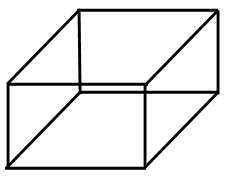 A few more parallel lines can change the image.